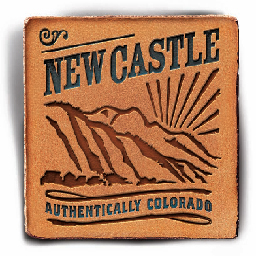 New Castle Town Council Work SessionTuesday, March 19, 2019, 6:15 p.m.Revenue DiscussionAgendaNew Castle Town Council MeetingTuesday, March 19, 2019, 7:00 p.m.Starting times on the agenda are approximate and intended as a guide for Council. The starting times are subject to change by Council, as is the order of items on the agenda. Call to OrderPledge of AllegianceRoll CallMeeting NoticeConflicts of InterestAgenda ChangesCitizen Comments on Items not on the Agenda
     -Comments are limited to three minutes-Consultant ReportsConsultant AttorneyConsultant EngineerItems for ConsiderationChamber of Commerce (7:05 p.m.)Mountain Waste & Recycling – Annual Diversion Report – Mike Hinkley (7:20 p.m.)Resolution TC 2019-7 – Implementing Parking Regulations on the Kamm Lot (7:35 p.m.)Consider Authorizing Town Staff to Approve and Execute an Escrow Agreement for Lakota Ridge Senior Apartments (7:50 p.m.)Executive Session (1) to discuss the purchase, acquisition, lease, transfer, or sale of real, personal or other property interest under C.R.S. Section 24-6-402(4)(a); and (2)  for the purpose of determining positions relative to matters that may be subject to negotiations, developing strategy for negotiations, and/or instructing negotiators under C.R.S. Section 24-6-402(4)(e) and concerning town-owned property (8:05 p.m.)Consider Approving a Listing Agreement for Town-Owned Property (8:20 p.m.)Executive Session (1) for a conference with the Town Attorney for the purpose of receiving legal advice on specific legal questions under C.R.S. Section 24-6-402(4)(b) regarding Warrior Acquisitions (8:35 p.m.)Discussion: Golf Carts on Town Streets (8:55 p.m.)Consent Agenda (9:10 p.m.)
Items on the consent agenda are routine and non-controversial and will be approved by one motion. There will be no separate discussion of these items unless a council member or citizen requests it, in which case the item will be removed from the consent agenda.February 5, 2019 council minutesResolution TC 2019-5 – Approving the 2019 Mosquito IGA with Garfield CountyResolution TC 2019-6 – Approving the 2019 Senior Programs MOUStaff Reports (9:15 p.m.)Town AdministratorTown ClerkTown PlannerPublic Works DirectorCommission Reports (9:25 p.m.)Planning & Zoning CommissionHistoric Preservation CommissionClimate Action Advisory CommitteeSenior ProgramRFTAAGNCGCEEABCouncil Comments (9:35 p.m.)Adjourn (10:00 p.m.)